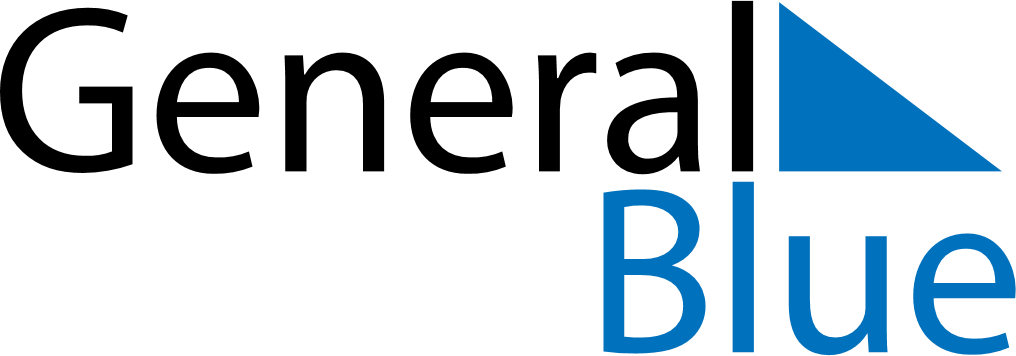 April 2024April 2024April 2024April 2024April 2024April 2024Klang, Selangor, MalaysiaKlang, Selangor, MalaysiaKlang, Selangor, MalaysiaKlang, Selangor, MalaysiaKlang, Selangor, MalaysiaKlang, Selangor, MalaysiaSunday Monday Tuesday Wednesday Thursday Friday Saturday 1 2 3 4 5 6 Sunrise: 7:13 AM Sunset: 7:22 PM Daylight: 12 hours and 8 minutes. Sunrise: 7:13 AM Sunset: 7:22 PM Daylight: 12 hours and 8 minutes. Sunrise: 7:12 AM Sunset: 7:21 PM Daylight: 12 hours and 9 minutes. Sunrise: 7:12 AM Sunset: 7:21 PM Daylight: 12 hours and 9 minutes. Sunrise: 7:12 AM Sunset: 7:21 PM Daylight: 12 hours and 9 minutes. Sunrise: 7:11 AM Sunset: 7:21 PM Daylight: 12 hours and 9 minutes. 7 8 9 10 11 12 13 Sunrise: 7:11 AM Sunset: 7:21 PM Daylight: 12 hours and 9 minutes. Sunrise: 7:11 AM Sunset: 7:20 PM Daylight: 12 hours and 9 minutes. Sunrise: 7:10 AM Sunset: 7:20 PM Daylight: 12 hours and 10 minutes. Sunrise: 7:10 AM Sunset: 7:20 PM Daylight: 12 hours and 10 minutes. Sunrise: 7:10 AM Sunset: 7:20 PM Daylight: 12 hours and 10 minutes. Sunrise: 7:09 AM Sunset: 7:20 PM Daylight: 12 hours and 10 minutes. Sunrise: 7:09 AM Sunset: 7:20 PM Daylight: 12 hours and 10 minutes. 14 15 16 17 18 19 20 Sunrise: 7:09 AM Sunset: 7:19 PM Daylight: 12 hours and 10 minutes. Sunrise: 7:08 AM Sunset: 7:19 PM Daylight: 12 hours and 11 minutes. Sunrise: 7:08 AM Sunset: 7:19 PM Daylight: 12 hours and 11 minutes. Sunrise: 7:08 AM Sunset: 7:19 PM Daylight: 12 hours and 11 minutes. Sunrise: 7:07 AM Sunset: 7:19 PM Daylight: 12 hours and 11 minutes. Sunrise: 7:07 AM Sunset: 7:19 PM Daylight: 12 hours and 11 minutes. Sunrise: 7:07 AM Sunset: 7:19 PM Daylight: 12 hours and 11 minutes. 21 22 23 24 25 26 27 Sunrise: 7:06 AM Sunset: 7:18 PM Daylight: 12 hours and 11 minutes. Sunrise: 7:06 AM Sunset: 7:18 PM Daylight: 12 hours and 12 minutes. Sunrise: 7:06 AM Sunset: 7:18 PM Daylight: 12 hours and 12 minutes. Sunrise: 7:06 AM Sunset: 7:18 PM Daylight: 12 hours and 12 minutes. Sunrise: 7:05 AM Sunset: 7:18 PM Daylight: 12 hours and 12 minutes. Sunrise: 7:05 AM Sunset: 7:18 PM Daylight: 12 hours and 12 minutes. Sunrise: 7:05 AM Sunset: 7:18 PM Daylight: 12 hours and 12 minutes. 28 29 30 Sunrise: 7:05 AM Sunset: 7:18 PM Daylight: 12 hours and 13 minutes. Sunrise: 7:04 AM Sunset: 7:18 PM Daylight: 12 hours and 13 minutes. Sunrise: 7:04 AM Sunset: 7:18 PM Daylight: 12 hours and 13 minutes. 